Guía de trabajo autónomo 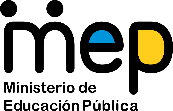 El trabajo autónomo es la capacidad de realizar tareas por nosotros mismos, sin necesidad de que nuestros/as docentes estén presentes. 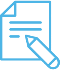 Me preparo para hacer la guía Pautas que debo verificar antes de iniciar mi trabajo.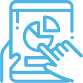 Voy a recordar lo aprendido en clase. 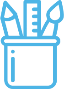  Pongo en práctica lo aprendido en claseCentro educativo: Educador/a: Nivel: sexto añoAsignatura: EspañolMateriales o recursos que voy a necesitar¡Manos a la obra! Estos son los materiales que requiero para emprender la lectura silenciosa y resolver las actividades: Ficha con la fábula “El viejo perro y el cazador” (Esopo).Cuaderno, diccionario, borrador, lápiz y lapicero.Condiciones que debe tener el lugar donde voy a trabajar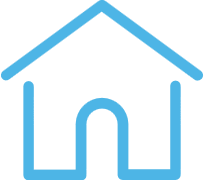 El espacio que elijo debe ser silencioso para evitar distracciones. Además, este debe estar limpio y cumplir con las medidas de higiene necesarias ante la situación sanitaria que enfrenta el país.Es importante que el trabajo lo realice en un sitio cómodo, en el que pueda sentarme a leer y escribir sin inconvenientes. Cuido que la iluminación y la ventilación sean las apropiadas (si la luz es natural, mucho mejor). Tiempo en que se espera que realice la guíaDispongo de una hora y veinte minutos para resolver lo que se me propone.IndicacionesEste trabajo lo realizo en forma independiente y, si fuera necesario, pido ayuda a mi familia. ActividadPreguntas para reflexionar y responderPrimer momentoReflexiono acerca de lo siguiente y respondo en mi cuaderno:¿Qué pienso que podría ocurrir en un texto que se titula “El viejo perro y el cazador”? Anoto mis ideas.¿Conozco el significado de las palabras “foresta”, “jabalí”, “sobreponer”, “reprender” y “flaqueza”? Si no es así, busco esos términos en mi diccionario o en internet, en el enlace: https://dle.rae.es/ ¿He leído una fábula alguna vez? Si mi respuesta es “sí”, escribo en mi cuaderno lo que he aprendido a partir de esa experiencia.Indicaciones 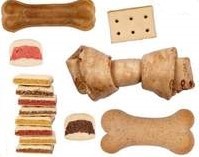 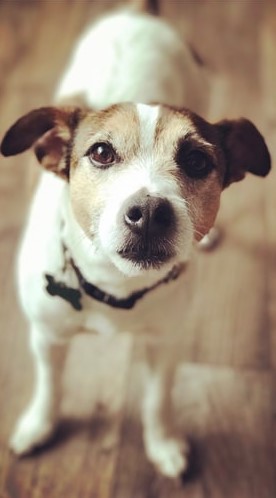 Segundo momentoLeo, de forma silenciosa, el siguiente texto:Detengo mi lectura en este punto y pienso en varios finales posibles para la narración anterior.***Ahora continúo con la lectura:Tercer momentoUna vez leída la fábula, llevo a cabo lo siguiente:Reviso si comprendí las ideas o el contenido del texto. Lo releo, de forma completa, las veces que sea necesario.Reflexiono sobre la diferencia entre el final o los finales que imaginé y el que acabo de leer. Escribo otro título que mi persona le hubiera dado al texto. Comparo el personaje del perro que aparece en esta fábula con otros animales de lecturas que haya hecho antes.Comento, a una o varias personas de mi familia, de qué trata “El viejo perro y el cazador” y dialogo acerca de su enseñanza.Propongo otros aprendizajes que podrían surgir a partir de esta historia. Finalmente…Observo que haya cumplido con todo lo solicitado en las actividades. Indicaciones o preguntas para auto regularse y evaluarseReflexiono acerca de lo siguiente:¿Qué sabía antes sobre el género fábula y qué sé ahora?¿Me gustaría leer otras fábulas de Esopo o de otros autores?Con el trabajo autónomo voy a aprender a aprenderCon el trabajo autónomo voy a aprender a aprenderReviso las acciones realizadas durante la construcción del trabajo.Marco una X encima de cada símbolo al responder las siguientes preguntas Reviso las acciones realizadas durante la construcción del trabajo.Marco una X encima de cada símbolo al responder las siguientes preguntas ¿Leí las indicaciones con detenimiento?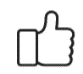 ¿Busqué en el diccionario o consulté con un familiar el significado de las palabras que no conocía?¿Me devolví a leer las indicaciones cuando no comprendí qué hacer?Con el trabajo autónomo voy a aprender a aprenderCon el trabajo autónomo voy a aprender a aprenderValoro lo realizado al terminar por completo el trabajo.Marca una X encima de cada símbolo al responder las siguientes preguntasValoro lo realizado al terminar por completo el trabajo.Marca una X encima de cada símbolo al responder las siguientes preguntas¿Leí mi trabajo para saber si es comprensible lo escrito o realizado?¿Revisé mi trabajo para asegurarme si todo lo solicitado se realizó?¿Me siento satisfecho con el trabajo que realicé?Menciono cuál fue la parte favorita del trabajo:___________________________________________________________________________________________________________________________________________________________________________________________________________________________________________________________________________¿Qué puedo mejorar, la próxima vez que realice la guía de trabajo autónomo?___________________________________________________________________________________________________________________________________________________________________________________________________________________________________________________________________________Menciono cuál fue la parte favorita del trabajo:___________________________________________________________________________________________________________________________________________________________________________________________________________________________________________________________________________¿Qué puedo mejorar, la próxima vez que realice la guía de trabajo autónomo?___________________________________________________________________________________________________________________________________________________________________________________________________________________________________________________________________________